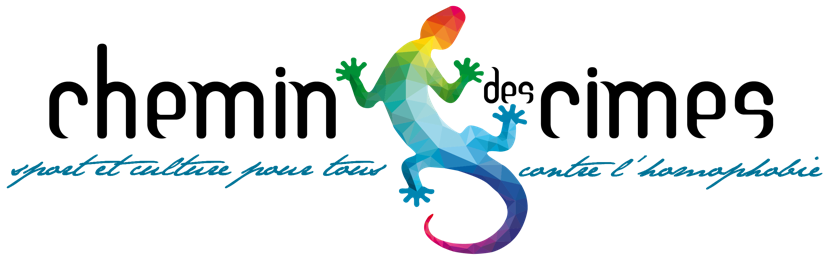 Procès-verbalAssemblée Générale du 02 juillet 2022Assemblée générale ordinaire : Commence à : 10hPrésents : 48Procurations : 35Total des voix valablement exprimables : 83Le quorum est atteint ? Non Nous convoquons une assemblée générale extraordinaire qui débutera à 10h45.BILAN 2021-2022Les votes des assemblées générales se feront informatiquement via smartphone et individuellement. À la question :  Acceptez-vous le bilan moral de la saison 2021-2022 ? Pour : 83Contre : 0Abstention : 0Total des voix valablement exprimées : 83Le bilan moral de la saison 2021-2022 est approuvé. À la question :  Acceptez-vous l’état financier sur la période du 1er juillet 2021 au 30 juin 2022 ? Pour : 83Contre : 0Abstention : 0Total des voix valablement exprimées : 83L’état financier sur la période du 1er août 2021 au 31 juillet 2022 est approuvé. À la question :  Acceptez-vous l’orientation morale pour la saison 2022-2023 ? Pour : 83Contre : 0Abstention : 0Total des voix valablement exprimées : 83L’orientation morale pour la saison 2022-2023 est approuvée. À la question :  Acceptez-vous le budget prévisionnel de la saison 2022-2023 ? Pour : 80Contre : 3Abstention : 0Total des voix valablement exprimées : 83Le budget prévisionnel de la saison 2022-2023 est approuvé. Élection des membres du conseil d’administration 14 candidats et seulement 12 postes à pourvoir. Avant les votes, Remy Durand annonce le retrait de sa candidature.À la question :  Acceptez-vous d’élire le candidat STEPHAN CONSTANS au conseil d’administration ? Pour : 62Contre : 0Abstention : 21Total des voix valablement exprimées : 83À la question :  Acceptez-vous d’élire le candidat VINCENT CHARLOT au conseil d’administration ? Pour : 82Contre : 0Abstention : 1Total des voix valablement exprimées : 83Le candidat est élu au Conseil d’AdministrationÀ la question :  Acceptez-vous d’élire le candidat JULIEN SAUGUET au conseil d’administration ? Pour : 82Contre : 0Abstention : 1Total des voix valablement exprimées : 83Le candidat est élu au Conseil d’AdministrationÀ la question :  Acceptez-vous d’élire la candidate AUDREY VAUTRIN au conseil d’administration ? Pour : 72Contre : 0Abstention : 11Total des voix valablement exprimées : 83La candidate est élue au Conseil d’AdministrationÀ la question :  Acceptez-vous d’élire la candidate STEPHANIE DAVY au conseil d’administration ? Pour : 80Contre : 0Abstention : 3Total des voix valablement exprimées : 83La candidate est élue au Conseil d’AdministrationÀ la question :  Acceptez-vous d’élire le candidat ROGER TAYLOR au conseil d’administration ? Pour : 80Contre : 0Abstention : 3Total des voix valablement exprimées : 83Le candidat est élu au Conseil d’AdministrationÀ la question :  Acceptez-vous d’élire le candidat FRANCK GUILLAUMONT au conseil d’administration ? Pour : 79Contre : 0Abstention : 4Total des voix valablement exprimées : 83Le candidat est élu au Conseil d’AdministrationÀ la question :  Acceptez-vous d’élire le candidat SIMON FLORENSA au conseil d’administration ? Pour : 81Contre : 0Abstention : 2Total des voix valablement exprimées : 83Le candidat est élu au Conseil d’AdministrationÀ la question :  Acceptez-vous d’élire le candidat PIERRE JACOB au conseil d’administration ? Pour : 83Contre : 0Abstention : 0Total des voix valablement exprimées : 83Le candidat est élu au Conseil d’AdministrationÀ la question :  Acceptez-vous d’élire le candidat YANN CAPEL au conseil d’administration ? Pour : 83Contre : 0Abstention : 0Total des voix valablement exprimées : 83Le candidat est élu au Conseil d’AdministrationÀ la question :  Acceptez-vous d’élire le candidat AURELIEN TURRET au conseil d’administration ? Pour : 83Contre : 0Abstention : 0Total des voix valablement exprimées : 83Le candidat est élu au Conseil d’AdministrationÀ la question :  Acceptez-vous d’élire la candidate Hélène PAPA au conseil d’administration ? Pour : 62Contre : 0Abstention : 21Total des voix valablement exprimées : 83Suite au vote, une égalité est remarquée entre Hélène Papa et Stephan Constans. Hélène se retire et laisse sa place à Stéphan.L’assemblée générale ordinaire se termine à 13h . Président de séance : 							Secrétaire de séance : 	Yann CAPEL								Aurélien TURRETListe des candidats :Liste des candidats :STEPHAN CONSTANSROGER TAYLORVINCENT CHARLOTFRANCK GUILLAUMONTJULIEN SAUGUETSIMON FLORENSAAUDREY VAUTRINSTEPHANIE DAVYAURELIEN TURRETYANN CAPELPIERRE JACOBKERBOUA MOUNIRREMY DURANDHÉLÈNE PAPA